Model Investment Club of Northern Virginia (MicNOVA)DC Chapter of Better Investing Minutes for the May 09, 2023 (Online Meeting) Members Present: Sheryl Patterson, Arvind Krishna, Ty Hughes, Gladys Henrikson, Paul O Mara, Kathy Emmons, Janet Lewis, Baskar Arumugam, Pat OnufrakMembers Absent: Maskey Krishnarao, Jo MurphyProxies for Members: NoneVisitors/New Attendees Present: Patrick Smith, Anne Bradley, Ray Woods, Fred Beckman, Paul Doku, Sarala,   Andrew Ober, Evelyn Fray, Carol Cuddihy, Lee Outlaw, Catherine Duthie, Rick Josey, Pay Woods, Bala Subramanian, ADBaskar acted as the meeting lead. He welcomed guests including newcomers and led the meeting. He then started the meeting by explaining the club’s purpose & objectives, displayed the BI Disclaimer and explained all the clauses and stipulations.Secretary’s Report – ArvindApril 11, 2023 Meeting Minutes report was presented by Arvind. No corrections were addressed in the draft minutes. Gladys made the motion to accept minutes, which was seconded. The final Minutes as accepted are now posted in the Bivio folder. Treasurer’s Report – GladysGladys presented the Treasurer’s Report indicating the availability of approximately $3000 cash available to buy stocks. Total securities and cash assets are now at approximately $110,000. Motion was made to accept Treasurer’s report and seconded. Motion passed and the Final Treasurer’s report is filed in Bivio.The Club voted unanimously to have Ty Hughes as their new Assistant Treasurer. He replaces Pat Onufrak, who resigned the position. Additionally, Gladys provided instructions for sending future member contributions to our new brokerage account - Charles Schwab, after June 1. The instructions are also filed in Bivio.Gladys has been consulting with Schwab about setting up a separate MicNova – General Partnership Account. The Schwab Account Application is filed in Bivio. All Partners need to sign in the Section 10 of the application to start this account. Gladys would like to submit all the paperwork to Schwab by June 9, 2023.New Member Induction - Patrick Smith - has attended three MicNova Meetings, took Sheryl's SSG Class in March 2023, belongs to Better Investing, and introduced himself. He has applied for membership in MicNova.  Gladys emailed his application to other members and asked for a vote within the next two days, also by email. Update. By Wednesday, May 10, Gladys had received a positive response from all 11 MicNova members, so Patrick has been officially elected as the 12th member of MicNova.Education & New Stock Presentation Timetable for 2023 – Baskar/Sheryl/GladysPartners are requested to identify their 2023 Education and Stock Presentation titles for the next 3 months in advance, so that Carol Cuddihy can submit them onto our BI webpage. Education: “First Cut Tips and What Other Clubs Do?” - by SherylSheryl Patterson presented ideas from other clubs for helping members feel more engaged in the club. She also showed how to produce a First Cut report, which she got it from Ticker Top from one of the other clubs. She stressed members to do this process consisting of 11 steps process, for which Better Investing gives our club credit. Her two parts presentations are filed in Bivio.New Stock Presentation: AVNET (AVT) –  by JanetJanet described where she found Avnet. AVNET is a leading global technical solutions co. with its extensive ecosystem delivering design, development & distribution of electronic components. AVT is currently undervalued and based on SSG it is a buy at below $45/share. It could be a Triple Play, since its current PE is less than its average PE. Her presentation is filed in Bivio. Janet would like to further challenge AVT with its competitors.Stock Watcher Quarterly Reports Presented:  GOOG, MSFT, and V (Gladys) - all "Holds" - see current reports in BivioNVEE (Sheryl/Maskey)-Buy, has been having hard timesTSCO (Paul) – Hold, stock is overvaluedWAL (Sheryl) – Buy, well managed co., consider to buy some moreCLFD (Ty) - Hold (possibly buy)GNTX (Ty) - HoldStock Watchers (Please share the Online SSG with all MICNOVA members going forward)Watch List Stocks Review – by GladysGladys made the motion for new stock AVNET presented by Janet to be added to the Watch list. The motion passed.Current MICNOVA Portfolio Review: by TyTy’s review of the MICNOVA portfolio looked at two laggard stocks – Clearfield (CLFD) and GNTX. CLFD is currently at 1.7% of the portfolio. Its annual net sales are flat and its annual income per share is down. Large short interest on 14% of outstanding shares. He recommended to continue holding this CLFD stock.Ty mentioned that GNTX is doing well with automobile industry and starting to recover. He recommended to continue holding GNTX. Decision Buys/Sells: PartnersAfter some discussion, Gladys made the motion and Sheryl seconded to buy 75 additional shares of WAL at market. A majority of members approved the purchase. (Update: TD Ameritrade notified us that we bought 75 shares of WAL at $26.95 on 05/10/2023)Member Questions and other Matters - PartnersNew member application submitted by Patrick Smith. MICNOVA will review the application and respond by email. (See Patrick’s admission to MicNova as 12th member, above.) Next Month Meeting Reminders – June 13, 2023: 2023 BI and Community Events & AnnouncementsSchedule:  New Stock Presentation, Planning and Monthly Meeting ChairFor Future Education Topics:
See BI Ticker Talk, Stock-Up, and Learning Modules for ideasNext 3 Months - RemindersSchedule:  Education Topics For 2023Please go to BI Website Ticker Talk to find the best topics for your Education Schedule.  Come up with ideas and provide your schedule and topic next monthMicNOVA Portfolio and Stock Watchers: Updated with closing prices as of  05/24/2023
By Maskey Krishnararo 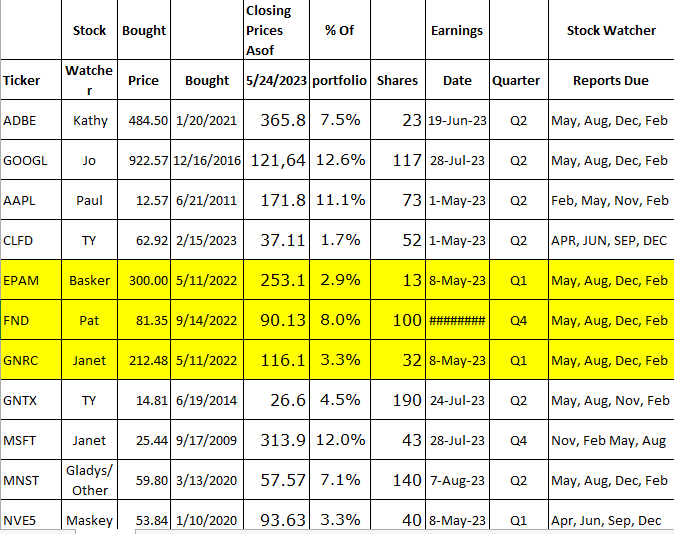 Meeting Adjourned: At 9 PM by BaskarMinutes Submitted by Arvind Krishna; Portfolio Stocks’ Earnings Calendar updated by Maskey KrishnaraoEducationTopic: What I Wish I’d Known About Investing and InheritancePatNew Stock PresentationSTOCK:      FACTSETJoStock Watcher Reports DueStock Watchers ( Please share the Online SSG with all MicNOVA members):AAPL, CLFD, EPAM, FND, GNRC, NVEE, SSD, VRTXPortfolio ReportsTyWatch List ReportsSherylThursday May 11 2023 08:30 to 09:45 PMThursday May 11 2023 08:30 to 09:45 PMStock-up: What’s Inflation got to do with it?  Register athttps://register.gotowebinar.com/register/1760488970940749151?source=biwTue May 16 2023 07:30 - 09:00 PM(Third Tuesdays of Month)Tue May 16 2023 07:30 - 09:00 PM(Third Tuesdays of Month)Money Matters Book Discussion.   Book:  The Intelligent Investor by Benjamin Grahamhttps://global.gotomeeting.com/join/804623085You can also dial in using your phone
United States: +1(646) 749-3122
One-touch: tel:+16467493122,,804623085#
Access Code: 804-623-085Wed May 17 07:00 - 09:00 PM(3nd Wednesdays of Month)Wed May 17 07:00 - 09:00 PM(3nd Wednesdays of Month)MCMC Monthly Meetinghttps://global.gotomeeting.com/join/745127301You can also dial in using your phone.(For supported devices, tap a one-touch number below to join instantly.)United States: +1 (872) 240-3311- One-touch: tel:+18722403311,,745127301#Access Code: 745-127-301Thursday, May 18th 8-9:30 PMThursday, May 18th 8-9:30 PMRegister for Bite of BINC (Free event) https://www.betterinvesting.org/learn-about-investing/our-events/bite-of-binc.Saturday June 3rd  10:00 AM - 03:00 PMSaturday June 3rd  10:00 AM - 03:00 PMDay 1: Virtual BINC 2023 | BetterInvesting National Conventionhttps://www.betterinvesting.org/binc/register (Register for both days)Monday June 5 2023 07:00 - 08:15 PMDigging into BI MagazineRegistration URL: https://register.gotowebinar.com/rt/6574788583850753036 Webinar ID:729-893-259Saturday June 10th 10 AM – 03:00 PMDay 2: Virtual BINC 2023 | BetterInvesting National ConventionTue June 13   07:00 - 09:00 PM(2nd Tuesdays of Month)Tue June 13   07:00 - 09:00 PM(2nd Tuesdays of Month)MicNOVA Monthly Meeting Onlinehttps://global.gotomeeting.com/join/251997157You can also dial in using your phone.United States: +1 (312) 757-3121Access Code: 251-997-157Saturday, June 24th 10:30 AM – 1:00 PMGuest Speaker: Doug GerlachSaturday, June 24th 10:30 AM – 1:00 PMGuest Speaker: Doug GerlachAnnual Meeting, 10.30 a.m.Please join my meeting from your computer, tablet or smartphone. https://meet.goto.com/114623005
You can also dial in using your phone.
(For supported devices, tap a one-touch number below to join instantly.)
United States: +1 (646) 749-3122
- One-touch: tel:+16467493122,,114623005#
Access Code: 114-623-005
NameEducationNew Stock PresentationConduct MicNOVA Monthly MeetingConduct MicNOVA Planning Meeting1Patterson, Sheryl5/9/232/13/2412/12/2312/5/232Hughes, James (Ty)*1/9/2404/11/2310/10/2310/3/233Krishnarao, Maskey2/13/2412/12/235/9/23/Baskar5/2/23Jo4Krishna, Arvind7/11/2311/14/238/8/238/1/235Arumugam, Baskar9/12/231/9/246/13/236/3/236Henrikson, Gladys10/10/237/11/231/9/241/2/247Murphy, Josephine(Jo)*8/8/236/13/237/11/237/4/238Emmons, Elinor(Kathy)4/11/233/12/249/12/239/5/239Laing, Amy12/12/2310/10/233/12/243/5/2410Onufrak, Patricia6/13/238/08/232/13/242/6/2411O’Mara, W. Paul11/14/2309/12/2311/14/2311/7/2312Lewis, Janet3/12/245/9/234/11/234/4/23Jul 2023EducationArvindJul 2023New StockGladysAug 2023EducationJoAug 2023New StockPatSept 2023EducationBaskarSept 2023New StockPaul O’MaraTitlePresenter